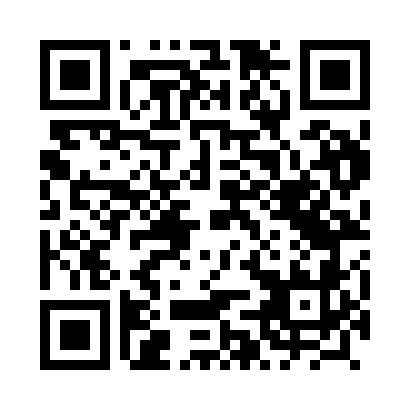 Prayer times for Rzuchowa, PolandMon 1 Apr 2024 - Tue 30 Apr 2024High Latitude Method: Angle Based RulePrayer Calculation Method: Muslim World LeagueAsar Calculation Method: HanafiPrayer times provided by https://www.salahtimes.comDateDayFajrSunriseDhuhrAsrMaghribIsha1Mon4:186:1212:405:087:098:562Tue4:166:1012:405:097:108:583Wed4:136:0812:395:107:129:004Thu4:106:0612:395:117:139:025Fri4:086:0412:395:127:159:046Sat4:056:0212:395:137:169:067Sun4:025:5912:385:147:189:088Mon4:005:5712:385:167:209:109Tue3:575:5512:385:177:219:1210Wed3:545:5312:375:187:239:1411Thu3:515:5112:375:197:249:1712Fri3:485:4912:375:207:269:1913Sat3:465:4712:375:217:279:2114Sun3:435:4512:365:227:299:2315Mon3:405:4312:365:237:319:2616Tue3:375:4112:365:247:329:2817Wed3:345:3912:365:257:349:3018Thu3:315:3712:365:267:359:3319Fri3:295:3512:355:277:379:3520Sat3:265:3312:355:287:389:3721Sun3:235:3112:355:297:409:4022Mon3:205:2912:355:307:419:4223Tue3:175:2712:355:317:439:4524Wed3:145:2512:345:327:459:4725Thu3:115:2312:345:337:469:5026Fri3:085:2112:345:347:489:5227Sat3:055:1912:345:357:499:5528Sun3:025:1812:345:367:519:5729Mon2:595:1612:345:377:5210:0030Tue2:565:1412:335:387:5410:02